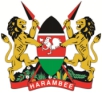 THE 42ND SESSION OF THE UNIVERSAL PERIODIC REVIEW (UPR)KENYA’S STATEMENT ON SWITZERLANDThank you, Mr. President,Kenya welcomes the distinguished delegation of Switzerland  to this 4th Cycle of this review and congratulate them on the continued progress in promoting and protecting human rights since its last review cycle.Particularly, establishing a national human rights institution by the Federal assembly, and urge it to consider receiving individual complaints and introducing paid paternity leave for fathers.  In a constructive dialogue, Kenya makes the following recommendations for consideration: Intensify its efforts to put in place strategies to ensure that persons living with disabilities are not discriminated in employment opportunities and  are integrated into the labour marketTake further steps to ensure migrant domestic workers enjoy equal conditions as other workers with regard to remuneration, working hours and protection against unfair dismissalKenya wishes the delegation of Switzerland a very successful UPR review.I thank you.